ESTADO DE SANTA CATARINA                                                                                  CARTA CONVITE: N.º 001/2018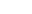 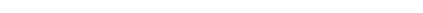 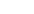 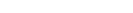 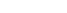 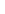 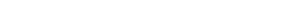 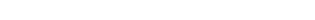 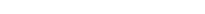 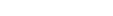 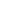 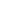 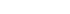 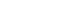 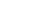 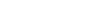 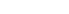 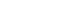 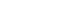 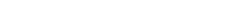 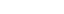 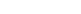 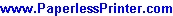 PREFEITURA MUNICIPAL DE OTACILIO COSTA            	 CNPJ:  75.326.066/0001-                                                                                                    Processo de compra: 072/2018 Telefone:  049 - 3221-8000	                                                                                             Processo Administrativo: 072/2018	  Av. Vidal Ramos Júnior, 228                                                                                               Data do Processo: 06/09/2018  CEP  88540-000	-       Otacílio Costa - SC			1/1	                                  RELAÇÃO  DOS  ITENS  DA  LICITAÇÃO	 ANEXO  IIMUNICÍPIO DE OTACÍLIO COSTAEstado de Santa CatarinaCARTA CONVITE Nº 001/2018PROCESSO ADMINISTRATIVO N. 072/2018PROCESSO COMPRA 072/2018ANEXO IIPROPOSTA DE PREÇOS serviço básico e intermediário obrigatório de preparação e conservação de corpos, se restringe a higienização de corpos, não se confundindo com tanatopraxia, serviço este indicado em razão de homenagens póstumas e velórios prolongados, translados de longa distância e demais situações devidamente justificadas, seja de ordem técnica ou de ordem biológica;	MÉDIA DE PREÇOS:ItemDescrição do Objeto Limite máximo de valor Valor cotado 1 – SERVIÇO FUNERÁRIO BÁSICO/SIMPLES1 - TRANSLADO MUNICIPAL;2 – PREPARAÇÃO DO CORPO (HIGIENIZAÇÃO E TAMPONAMENTO);3 – URNA SIMPLES, SEM VISOR E COM ALÇAR$ 4.400,002 – SERVIÇO FUNERÁRIO INTERMEDIÁRIO1 - TRANSLADO MUNICIPAL;2 – PREPARAÇÃO DO CORPO (HIGIENIZAÇÃO E TAMPONAMENTO);3 – URNA SIMPLES – DE VISOR COM VARÃO;4 – APARAMENTOS PARA VELÓRIO;5 – ROUPAS (TERMO MASCULINO OU FEMININO);R$ 5.500,003 – SERVIÇO FUNERÁRIO COMPLETO/LUXO1 - TRANSLADO MUNICIPAL OU ATÉ 130 KM DE DISTÂNCIA;2 – PREPARAÇÃO DO CORPO (HIGIENIZAÇÃO E TAMPONAMENTO) E, SE NECESSÁRIO, TANATOPRAXIA;3 – URNA LUXO, COM VISOR DE VARÃO E BABADO DE RENDA;4 – APARAMENTOS;5 – ROUPAS (TERNO MASCULINO OU FEMININO);6- MANTO (LUXO);7 – VÉU (LUXO);8 – FLORES (COROA OU VASO);R$ 8.000,00